附件1、委托书委托书淄博嘉泽瑞安工程技术服务有限公司：根据《中华人民共和国环境评价法》及《建设项目环境保护管理条例》等法律法规的有关规定，我单位年产10万套智能家具建设项目需办理环境影响审批手续，现委托贵公司对该项目环境影响进行评价。特此委托!淄博佰仕智能家居有限公司（盖章）2024年2月1日附件2、企业营业执照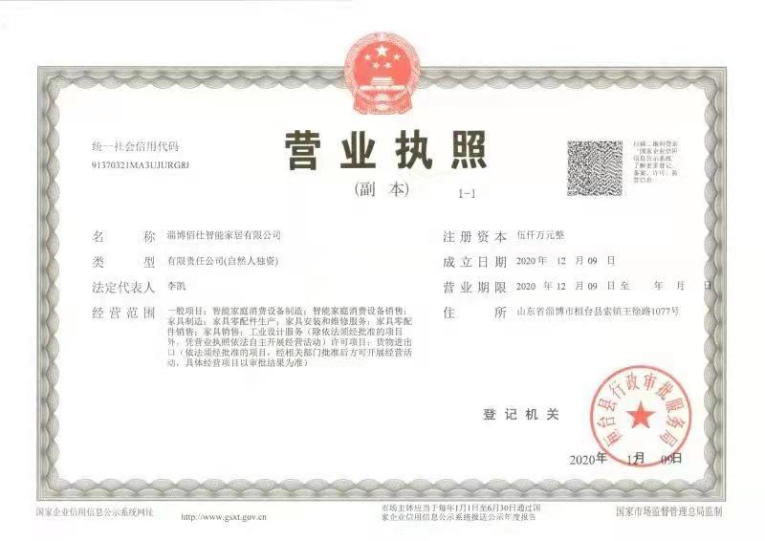 附件3、本项目备案证明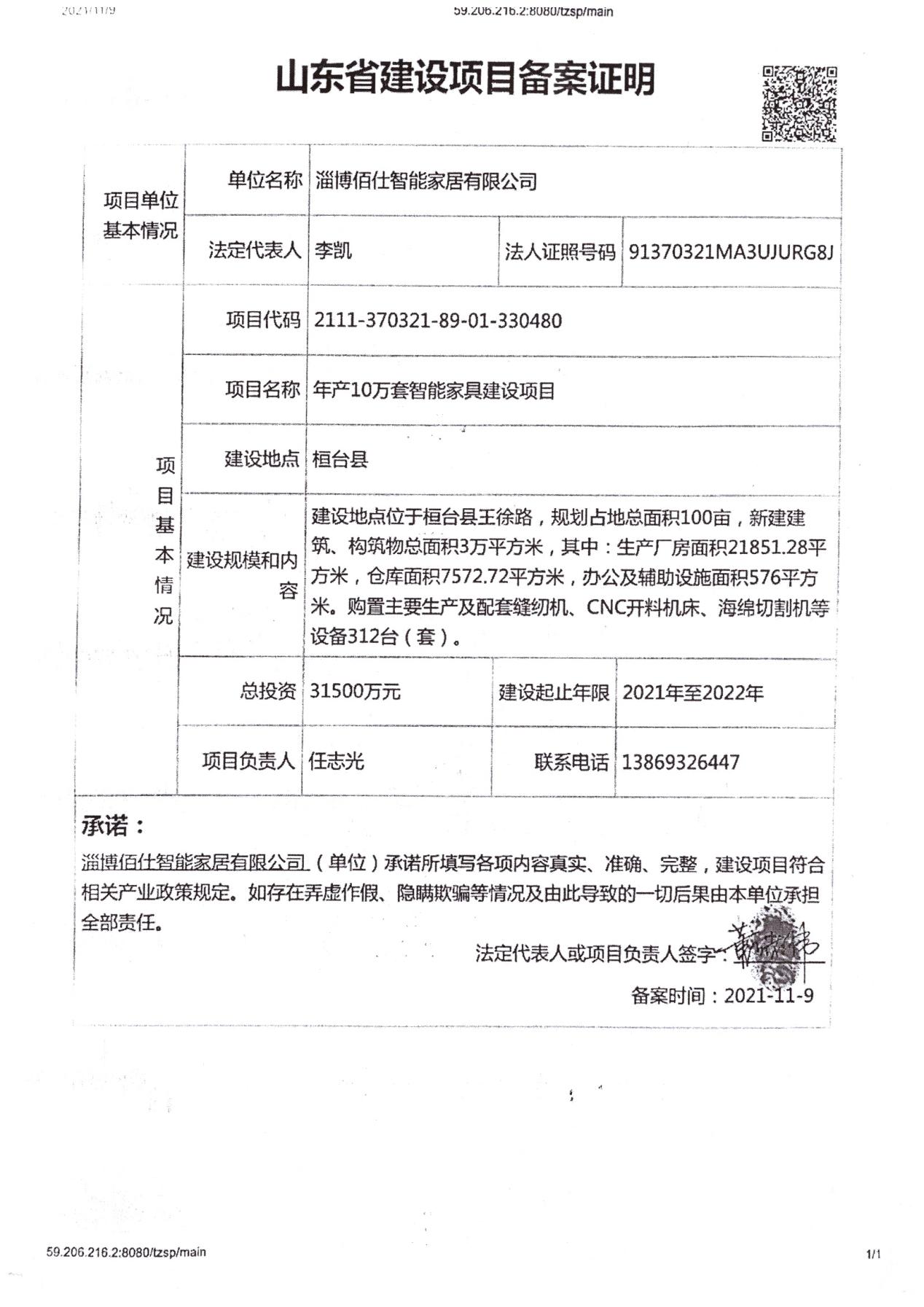 附件4、土地证明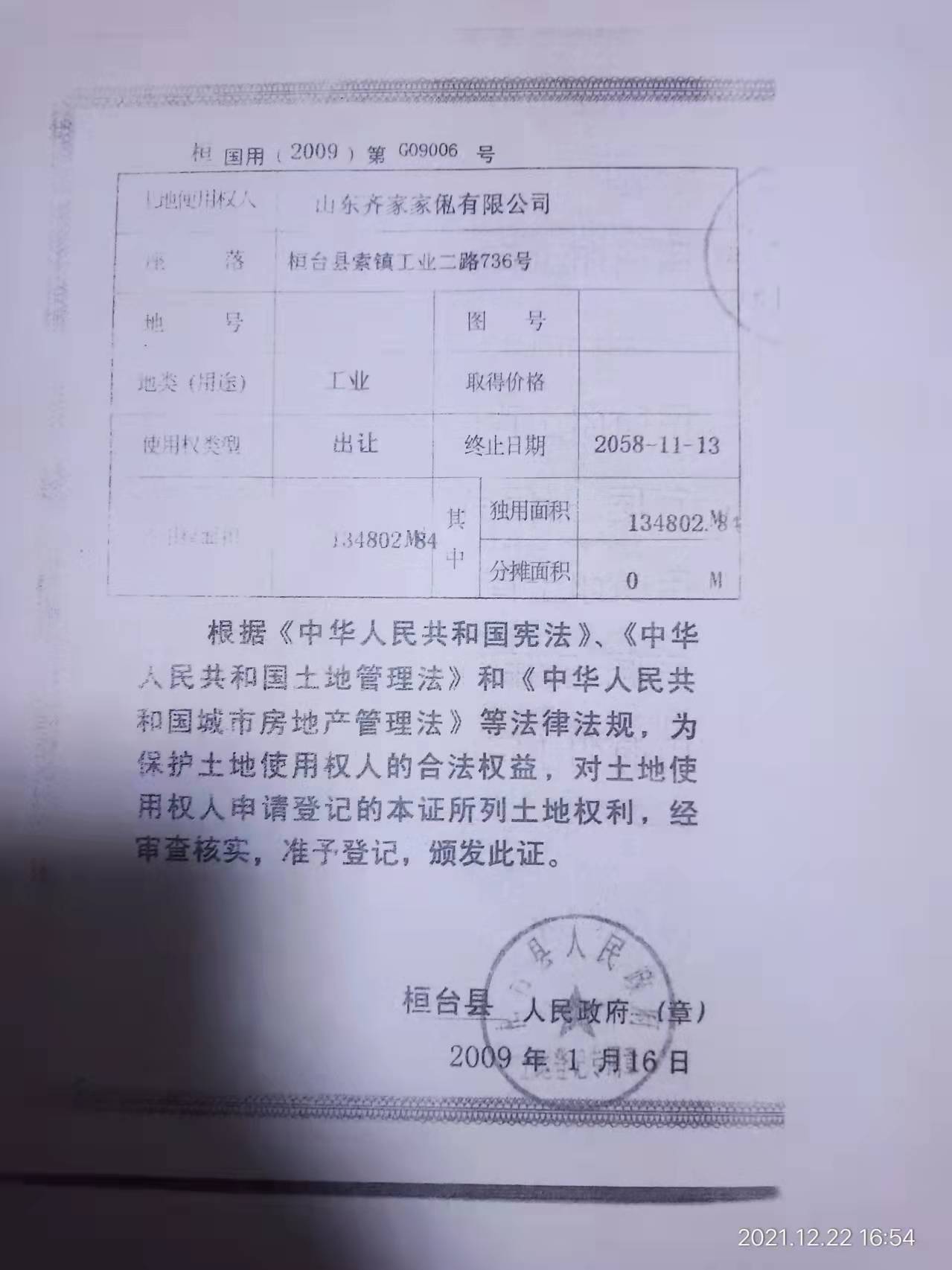 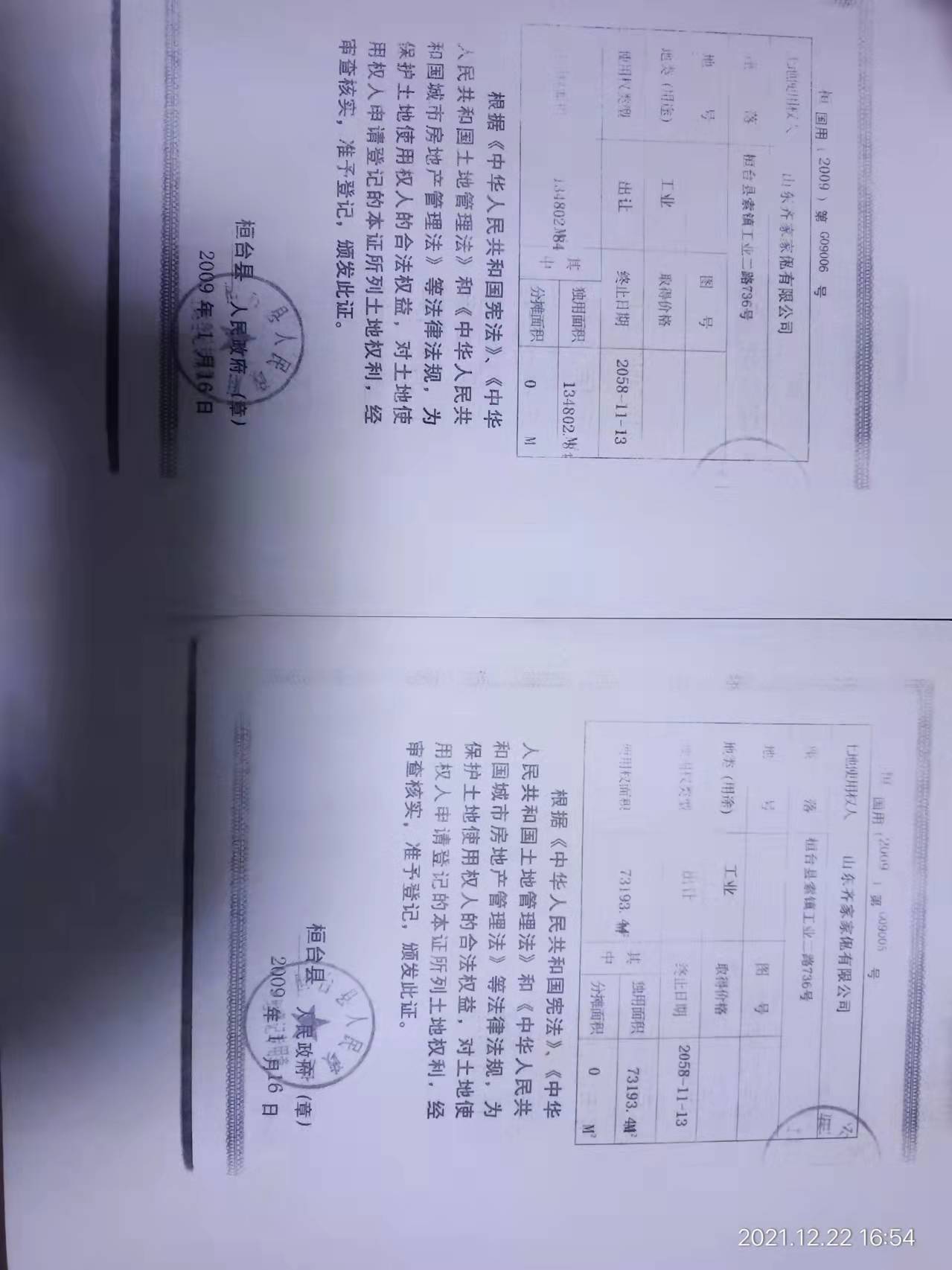 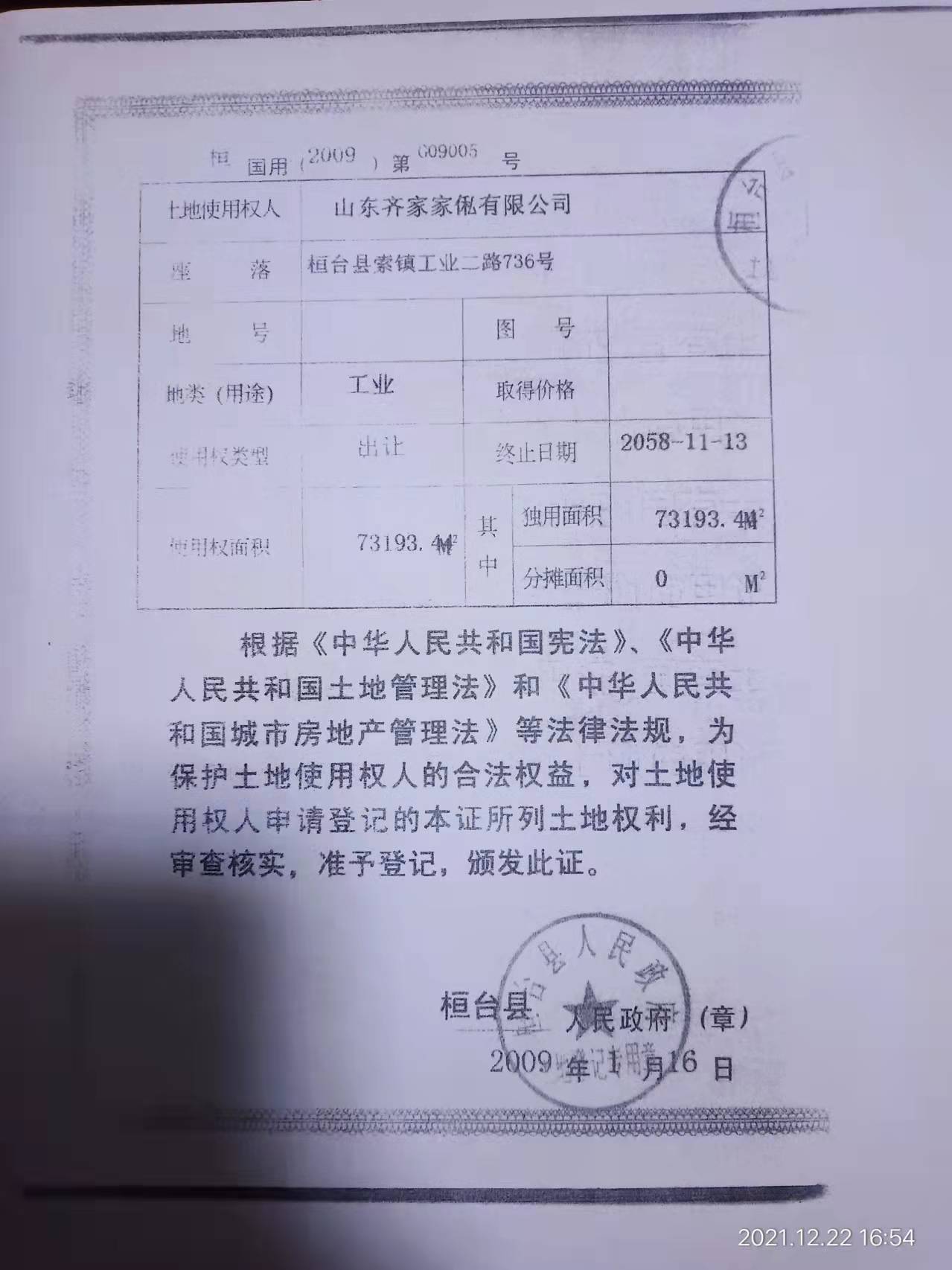 附件5、租赁合同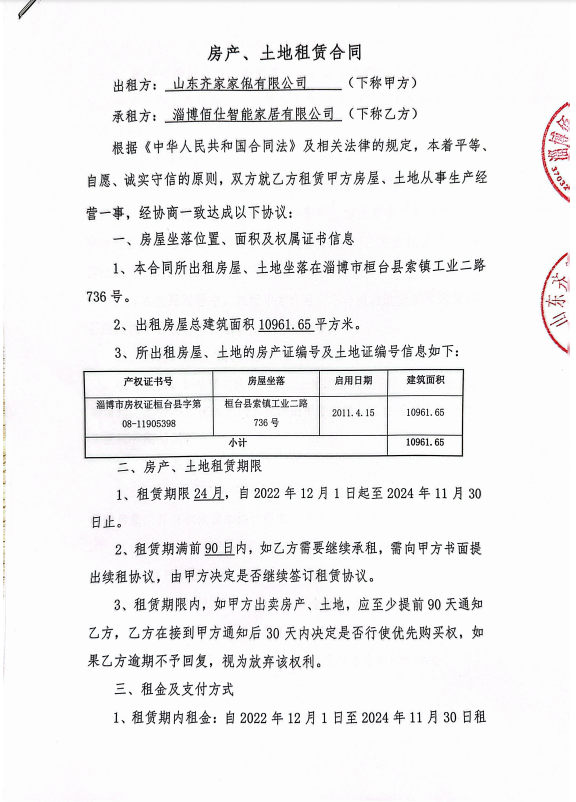 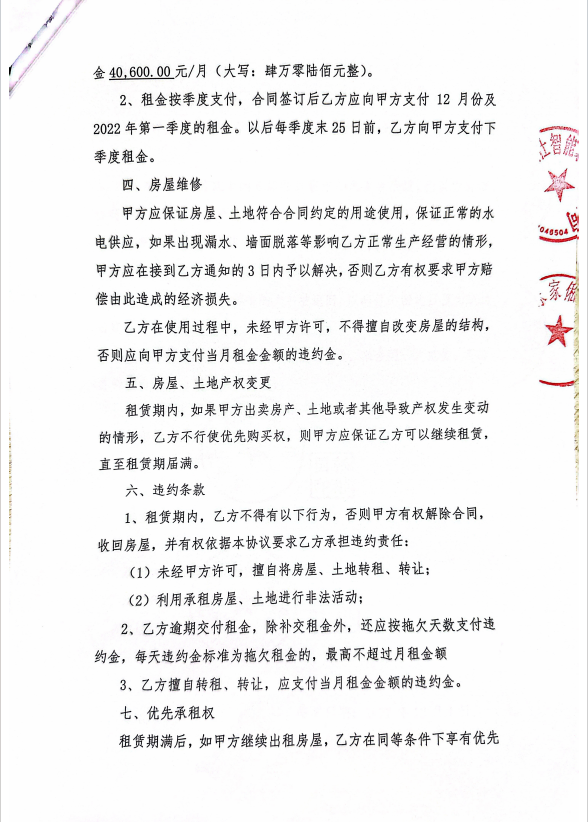 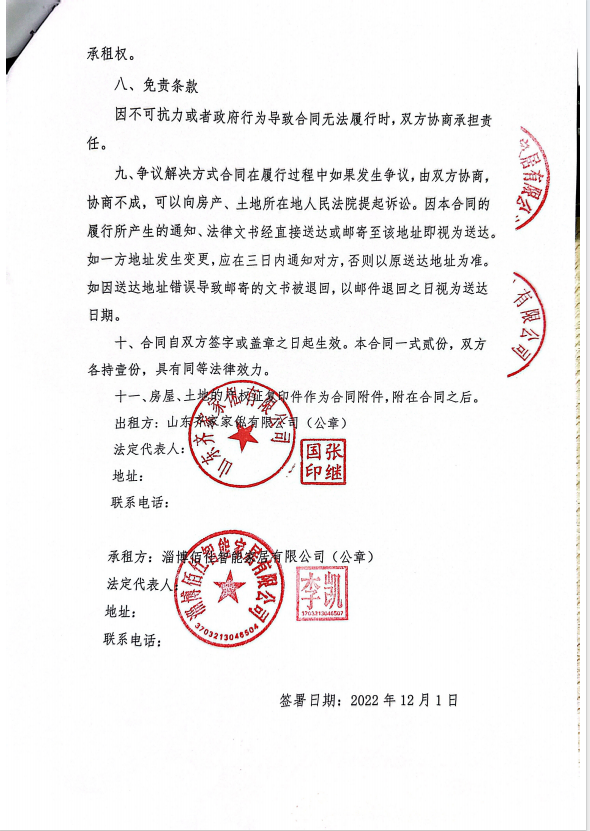 附件6、水性漆成分分析报告 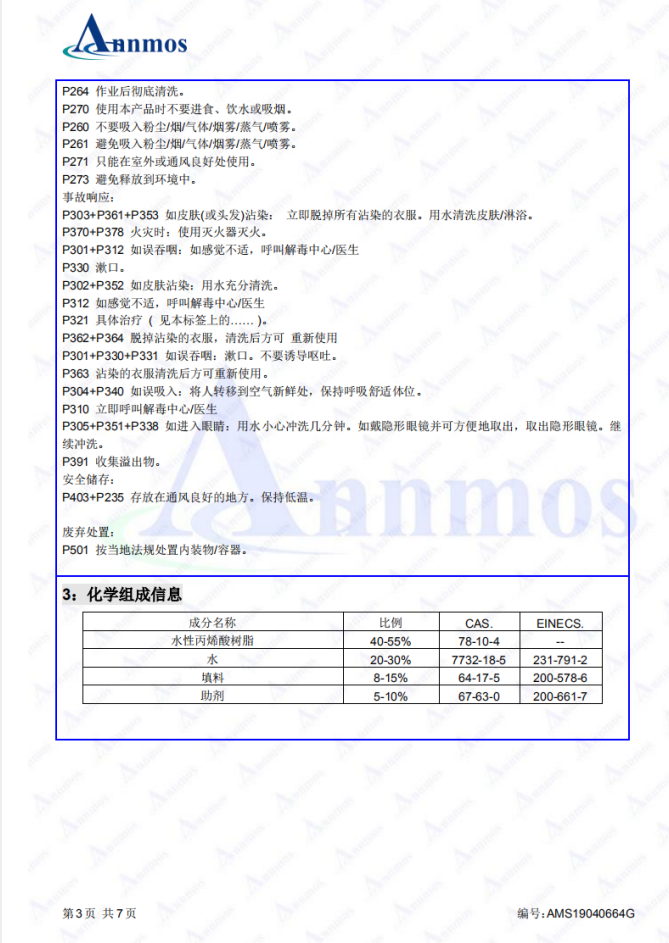 附件7、乳胶漆成分报告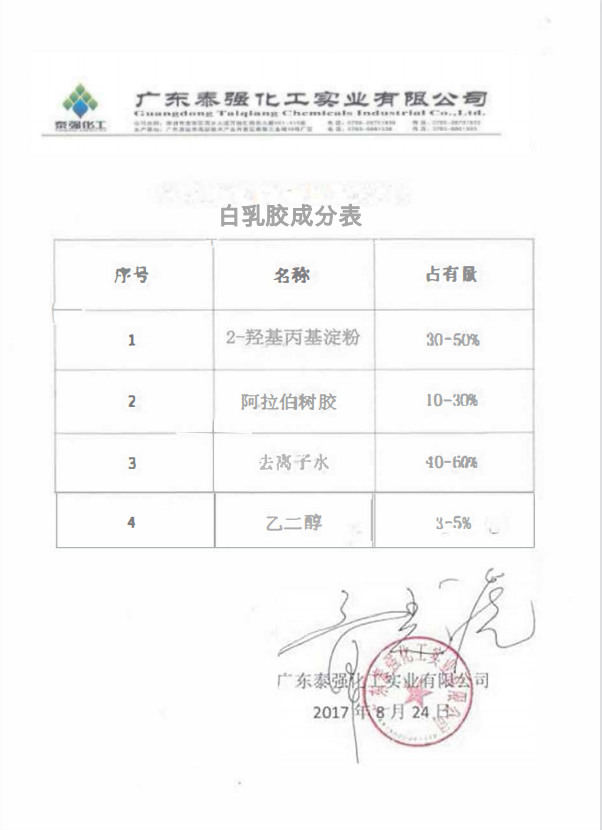 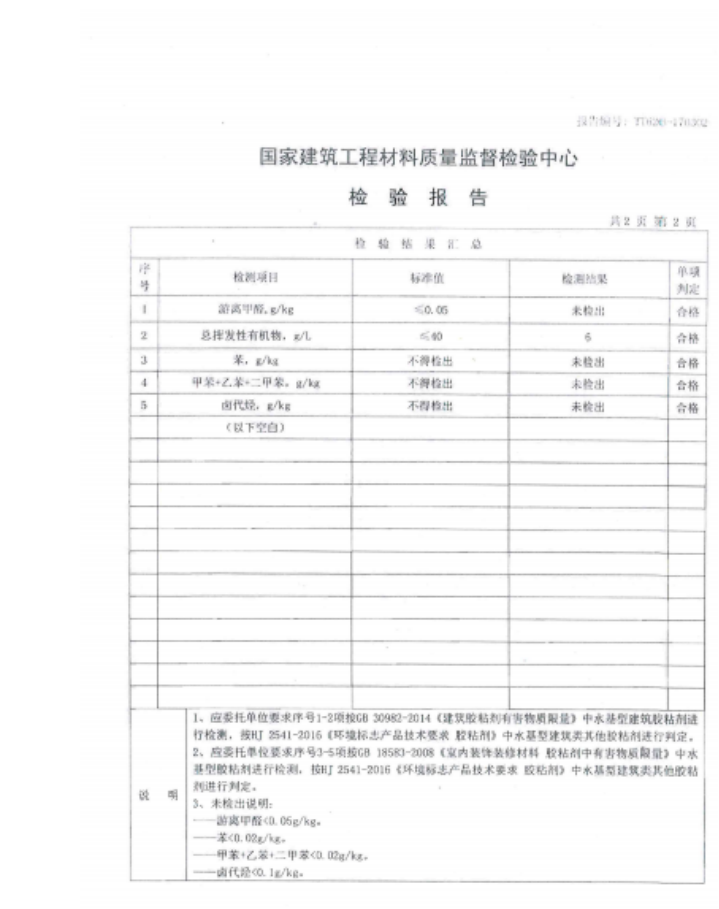 附件8、资料真实性承诺书关于资料提供和环评内容的确认承诺函淄博嘉泽瑞安工程技术服务有限公司： 我单位承诺提供给贵单位的材料均为真实、合法的。 由贵单位编制的《淄博佰仕智能家居有限公司年产10万套智能家具建设项目环境影响报告表》已收悉，经对报告内容认真核对，我单位确认相关技术资料及支撑性文件均为我方提供，环评内容符合本项目的实际，可以上报主管部门审查。由于我方提供资料的真实性、合法性引起的法律责任，由我方承担。 特此承诺！ 建设单位（盖章）： 淄博佰仕智能家居有限公司                                             日期：2024年3月1日附件9、信息公开承诺书环境影响评价信息公开承诺书淄博市生态环境局桓台分局：  我单位已达到环境保护行政许可受理条件，按照环保部《建设项目环境影响政府信息公开指南（试行）》（环办[2013]103号）文件要求，为认真履行企业职责，我单位自愿依法主动公开建设项目环境影响报告书（表）全本信息（其中无涉及国家秘密、商业秘密等内容或已删除），并依法承担因信息公开带来的后果。特此承诺！                       淄博佰仕智能家居有限公司                              2024年3月8日附件10、山东桓台经济开发区总体规划（2022-2035年）环境影响报告书审查意见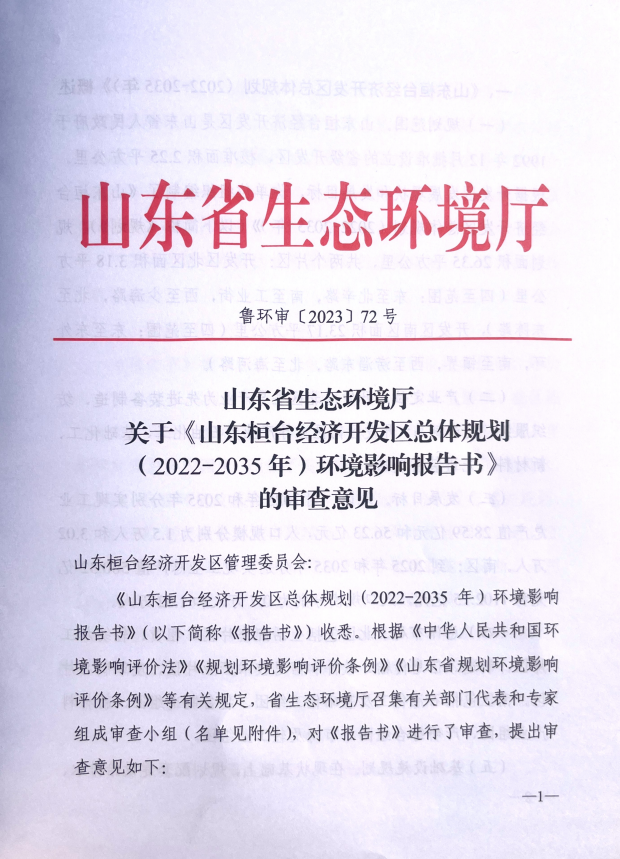 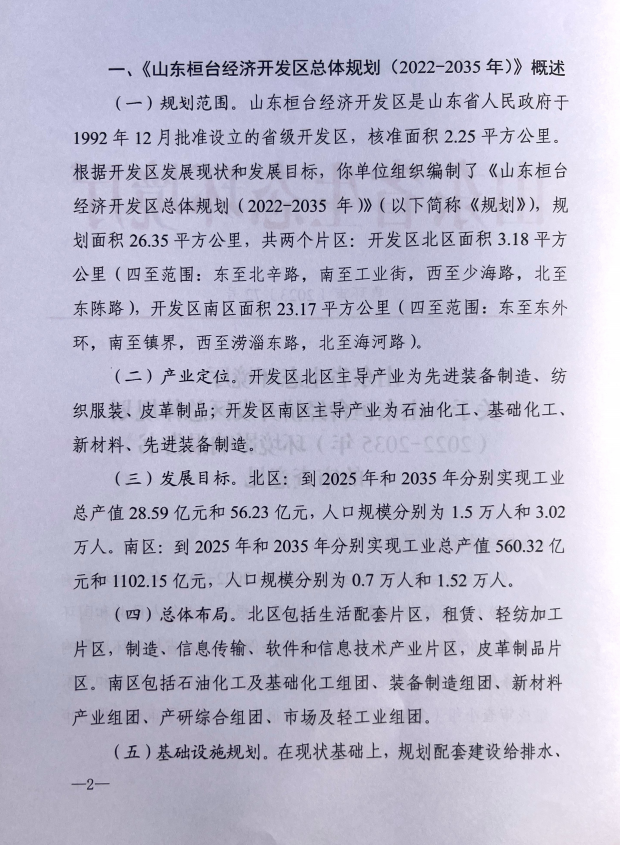 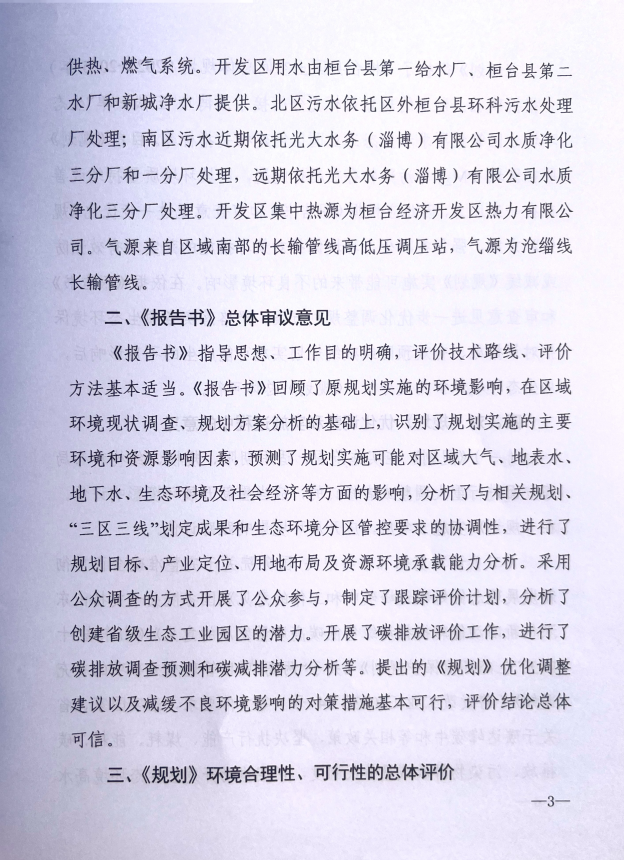 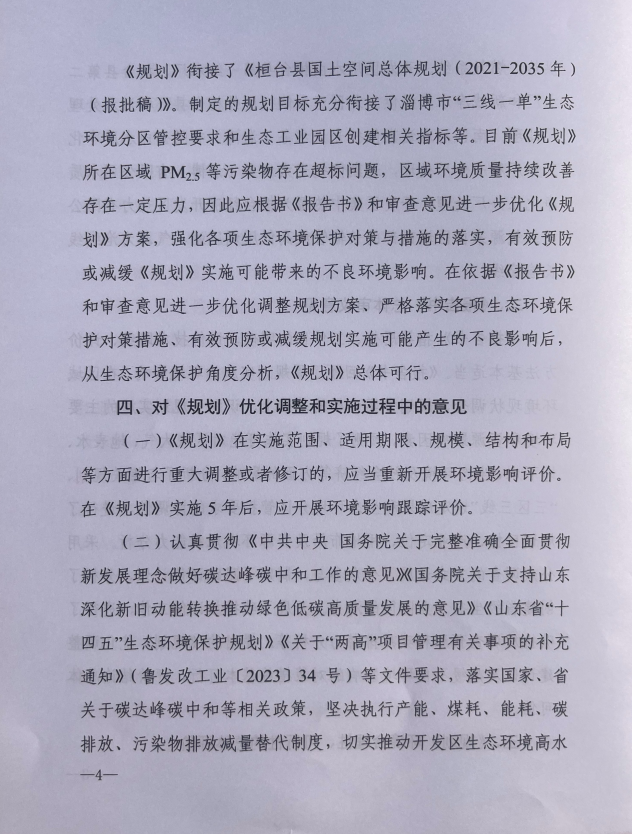 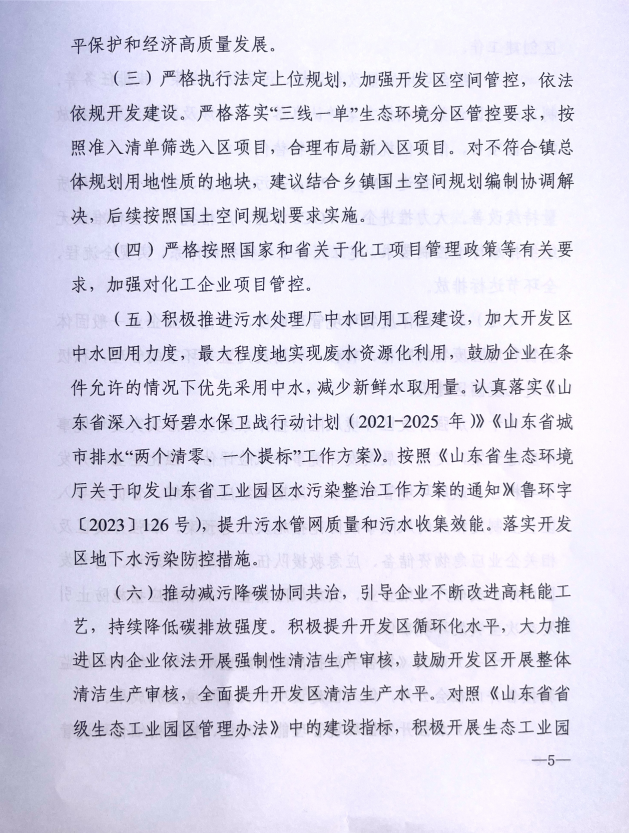 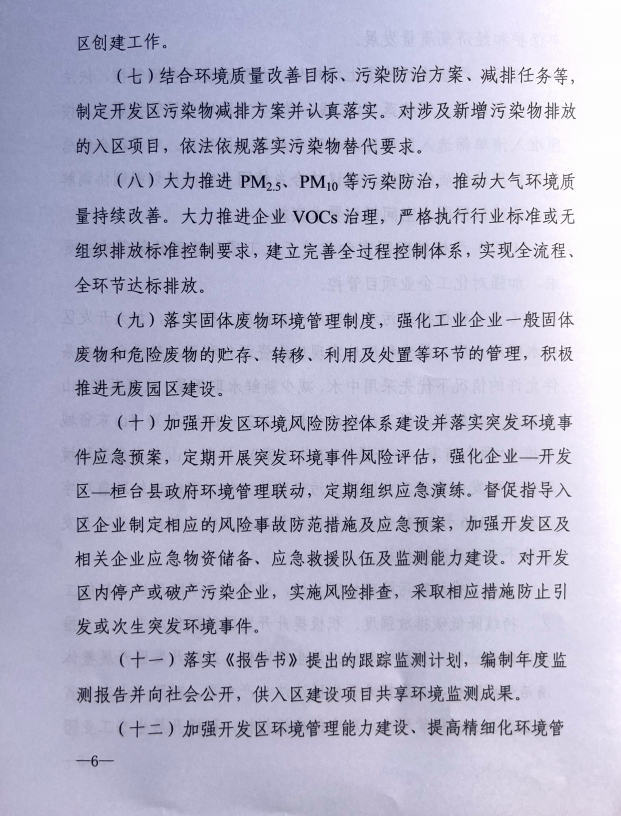 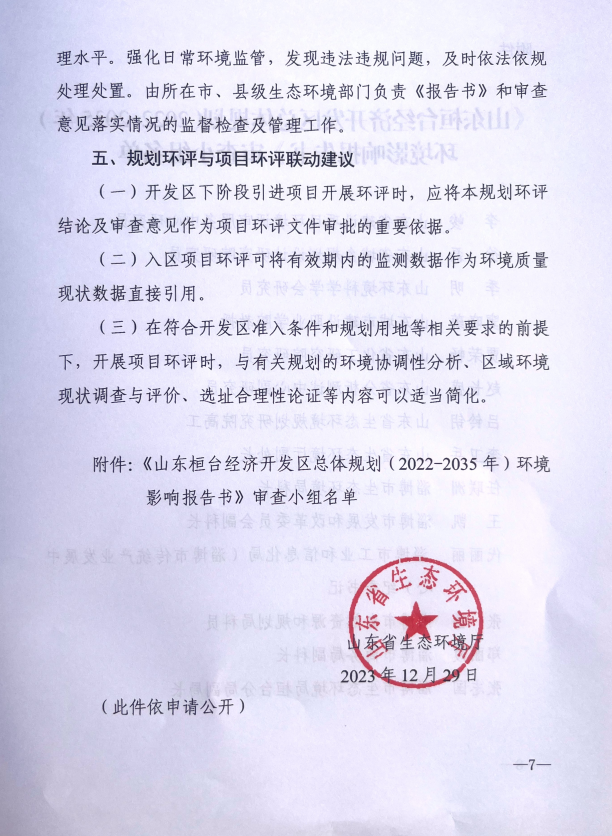 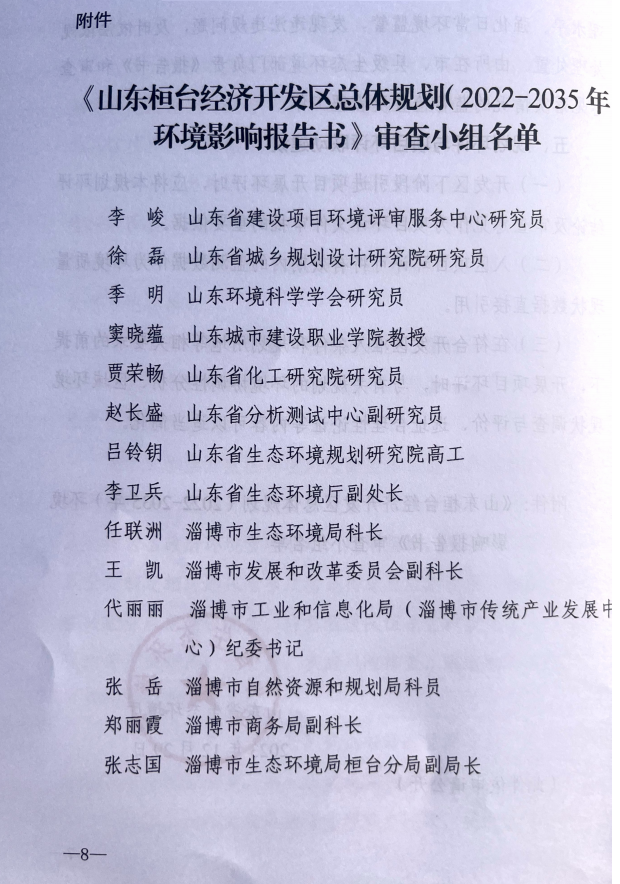 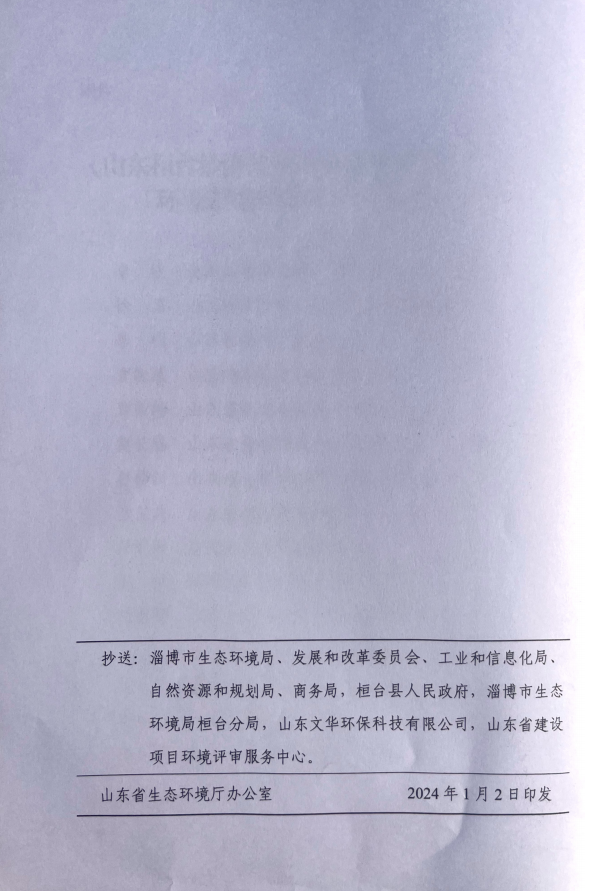 